Twee eeuwen terugDe kwantitatieve koolstof- en waterstofanalyse van organische verbindingen werd vroeger uitgevoerd met onderstaand apparaat, ontwikkeld door de beroemde chemicus Justus Liebig in 1831.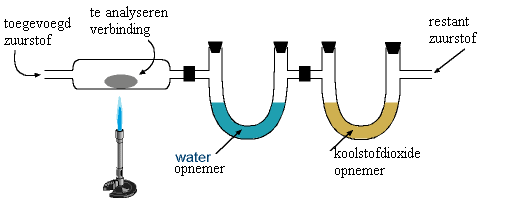 Een nauwkeurig afgewogen hoeveelheid van een organische verbinding werd, gemengd met koperoxide als katalysator, in een verbrandingsbuis gedaan en volledig verbrand in een zuurstofstroom. Daardoor worden koolstof en waterstof kwantitatief omgezet in koolstofdioxide en water.De waterdamp wordt geabsorbeerd in de wateropnemer, een vooraf gewogen buis waarin droog magnesiumchloride zit. De koolstofdioxide wordt geabsorbeerd in de koolstofdioxideopnemer, een andere vooraf gewogen buis waarin zich asbest bevindt dat geïmpregneerd is met natriumhydroxide.Geef de reactievergelijking van de volledige verbranding van verbinding CxHyOz in de verbrandingsbuis.Laat in een reactievergelijking zien hoe in de wateropnemer magnesiumchloride water kan binden in de vorm van kristalwater.Geef de reactievergelijking van de absorptie van koolstofdioxide in de koolstofdioxideopnemer.Een monster van een onbekende, vloeibare verbinding die alleen bestaat uit koolstof, waterstof en zuurstof, wordt in een platinaschuitje van  gedaan. Het schuitje met inhoud weegt . Het schuitje wordt in de verbrandingsbuis gebracht, waarna het monster in het apparaat wordt verbrand.De massa van de wateropnemer neemt daarbij toe van  tot De massa van de koolstofdioxideopnemer is toegenomen van  tot Bereken hoeveel gram koolstof, waterstof en zuurstof aanwezig zijn in de gebruikte hoeveelheid van de onbekende stof.Een bepaling van de molecuulmassa van de verbinding levert de molecuulformule C4H8O2.Bewijs, door berekening van de verhoudingsformule voor de stof m.b.v. de uitkomsten in 4, dat C4H8O2 een goede molecuulformule kan zijn.Geef de structuurformules en de namen van een zuur en een ester die voldoen aan deze molecuulformule.De verbinding blijkt te reageren met een oplossing van natriumhydroxide.Kun je uit dit gegeven afleiden of de stof een zuur dan wel een ester is? Licht je antwoord toe m.b.v. één of meerdere reactievergelijkingen aan de hand van de in  zelf gekozen stoffen.TerneergeslagenWe bekijken de omzetting van een CaSO4-neerslag in een BaSO4-neerslag.Aan 0,1 mol CaSO4 wordt  water toegevoegd.Er ontstaat een verzadigde CaSO4-oplossing boven het CaSO4-neerslag.Dan wordt langzaam een geconcentreerde BaCl2-oplossing toegevoegd: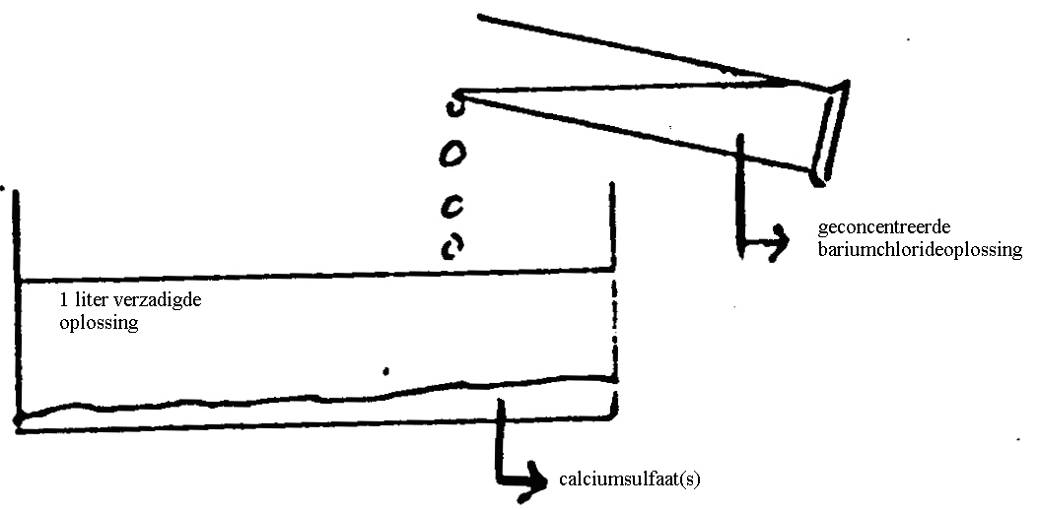 De volumeverandering door deze toevoeging mag worden verwaarloosd.Tijdens het toevoegen van de BaCl2-oplossing kunnen drie duidelijk verschillende situaties worden onderscheiden:A	verzadigde oplossing CaSO4 met CaSO4-neerslag en onverzadigde BaSO4 -oplossing B	verzadigde oplossing CaSO4 met CaSO4-neerslag en verzadigde oplossing BaSO4 met BaSO4-neerslagC	onverzadigde CaSO4-oplossing en verzadigde BaSO4-oplossing met BaSO4-neerslag.In bijgaande grafiek wordt het hele proces weergegeven door twee curven:I	log [Ca2+] uitgezet tegen log(aantal mol toegevoegd BaCl2/L)II	log [Ba2+] uitgezet tegen log(aantal mol toegevoegd BaCl2/L)Er is gekozen voor de 'log'-schaal omdat deze het geheel duidelijker weergeeft.Tip: het knikpunt in de Ba2+-curve met de coördinaten (7,7) betekent dus:[Ba2+] = 1107 en aantal mol toegevoegd BaCl2 per L = 1107De grafiek is overeenkomstig de verschillende situaties A, B en C ingedeeld in drie gebieden A, B en C.In deze opgave mag je de volgende waarden voor de oplosbaarheidsproducten gebruiken.Ks(CaSO4) = 1106 en Ks(BaSO4) = 11010Laat door berekening zien dat gebied A in de grafiek overeenkomt met de bovenomschreven toestand A.Welk verband bestaat er tussen [Ba2+] en [Ca2+] in toestand B?Leid dit af.1	Welk verband bestaat er tussen [Ba2+] en [SO42] als er BaSO4-neerslag aanwezig is?2	Geef nu het verband tussen log [Ba2+] en log [SO42] als er BaSO4-neerslag aanwezig is.3	Teken nu in de grafiek de log [SO42]-curve totdat de curve de horizontale as snijdt.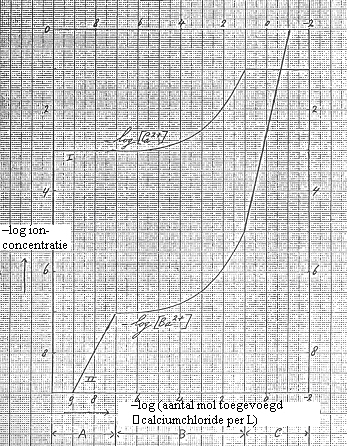 Beetje wittig?Naar Georg Wittig (een van de Nobelprijswinnaars voor chemie in 1979) is de zogenaamde Wittigreactie genoemd. Daarmee kunnen we in hoge opbrengst met behulp van trifenylfosfine alkenen bereiden uit carbonylverbindingen (aldehyden en ketonen) en halogeenalkanen.De Wittigreactie vindt in drie stappen plaats. Een voorbeeld vind je hier.Beschrijf het mechanisme van de eerste stap.Geef de structuurformules van het halogeenalkaan en de carbonylverbinding waaruit m.b.v. een Wittigreactie 2,3-dimethyl-2-buteen gevormd wordt.2,3-dimethyl-2-buteen kan nog op twee andere manieren gemaakt worden; nl. uit een halogeenalkaan plus een sterke base en uit een alcohol plus geconcentreerd zwavelzuur.1) Geef van deze twee bereidingswijzen de reactievergelijkingen (met structuurformules) en kies daarbij zelf de geschikte uitgangsstoffen.2) Geef ook de mechanismen van beide reacties.Welk bezwaar hebben de bij  genoemde bereidingswijzen vergeleken met de Wittigreactie. Licht dit bezwaar nauwkeurig toe.5-broom-l-fenyl-1-pentanon + trifenylfosfine en daarna natriummethanolaat  A (C11H12).Geef de structuurformule van stof A.Geef de ruimte!De ruimtelijke structuur van moleculen van een groot aantal stoffen kan men begrijpen en voorspellen met het VSEPR-model (Valence Shell Electron Pair Repulsion / valentieschilelektronenpaarafstoting). Het gaat hierbij steeds om moleculen, waar aan één centraal atoom via atoombindingen een aantal andere atomen is gebonden. Op het centrale atoom kan bovendien nog een aantal niet-bindende elektronenparen aanwezig zijn. In het VSEPR-model gaat men ervan uit dat elektronenparen (zowel bindend als niet-bindend) elkaar afstoten. Daarnaast speelt het begrip omringingsgetal een belangrijke rol. Het omringingsgetal van een atoom is gelijk aan de som van het aantal bindingen plus het aantal niet-bindende elektronenparen rond het centrale atoom. Dubbele en drievoudige bindingen worden bij deze telling als één binding (elektronenpaar) gerekend. In het VSEPR-model gelden de volgende regels.Regel 1.	Het omringingsgetal bepaalt de grondvorm van het molecuul: de elektronenparen zijn zodanig rond het centrale atoom gerangschikt, dat de onderlinge afstoting van de elektronenparen (e.p.) steeds minimaal is.Ter verduidelijking is hier een aantal van deze grondvormen getekend. De bijbehorende naam, alsmede de grootte van de bindingshoeken in de verschillende grondvormen is vermeld.Grondvormen bij verschillende omringingsgetallenLeg uit hoe groot het omringingsgetal voor boor is in BF3 en geef de ruimtelijke structuur van BF3.Regel 2.	De niet-bindende e.p. hebben een andere ruimtelijke uitgebreidheid dan de bindende e.p. Hierdoor ontstaat een grotere afstoting tussen niet-bindende en bindende e.p.1. Leg uit wat de grondvorm is van een watermolecuul.2. Leg uit of de HOH bindingshoek in water groter of kleiner zal zijn dan die in de grondvorm.Regel 3.	Aan dubbele (en ook drievoudige) bindingen wordt in het VSEPR-model eenzelfde ruimtelijke uitgebreidheid toegekend als aan de niet-bindende e.p. Hun invloed is dus hetzelfde als van de niet-bindende e.p.De grootte van de HCH-hoek 116° in methanal (HCHO) bedraagt 116°.1.  Hoe groot zou deze hoek op grond van het omringingsgetal moeten zijn?2.  Geef een verklaring voor de gevonden afwijking.In de stof SO2Cl2 heeft zwavel een covalentie van 6 (covalentie is het aantal gemeenschappelijke elektronenparen).Leg duidelijk uit of de ClSCl bindingshoek groter of kleiner zal zijn dan de O=S=O bindingshoek.In moleculen van de stof SF4 is op het zwavelatoom een niet-bindend e.p aanwezig.Teken welke structuren er in principe mogelijk zijn voor moleculen van deze stof. Geef ook een korte toelichting.Regel 4.	Niet-bindende e.p. zullen in de moleculen ruimtelijk zodanig ten opzichte van elkaar en van de bindende e.p. gaan zitten, dat de onderlinge afstoting minimaal is.Voor de trigonale bipyramide houdt dit in dat de niet-bindende e.p. in het vlak van de driehoek gaan zitten (equatoriaal), ook als er meer niet-bindende e.p. zijn.Sinds een aantal jaren zijn er verbindingen bekend van het edelgas xenon Xe met fluor. Eén van deze stoffen heeft de formule XeF4. Hierin heeft fluor een covalentie van 1.1	Geef de elektronenformule van XeF4.Teken de ruimtelijke structuur van XeF4 op de bijlage. Licht je antwoord toe.Er zijn veel ‘interhalogeen’verbindingen bekend. Een heel bekende is ICl3.Teken aan de hand van de elektronenformule de ruimtelijke structuur van ICl3.Nogal zuur!In 1887 definieerde Arrhenius een zuur als een deeltje dat een proton kan afstaan en een base als een deeltje dat een OH-ion kan afstaan. Sinds die tijd hebben de begrippen zuur en base een veel algemenere betekenis gekregen.Brønsted veralgemeniseerde het basebegrip: een base is een deeltje dat een proton kan opnemen. Alle deeltjes met een vrij elektronenpaar werden daarmee in principe als basen gedefinieerd.Ammoniak reageert met water. Beredeneer of ammoniak in deze reactie een base is volgens:1.	de theorie van Arrhenius2.	de theorie van BrønstedIn 1923 stelde G.N. Lewis voor dat bij een zuur-basereactie elektronen in de buitenste schil van atomen herverdeeld worden. Volgens Lewis is een base een deeltje dat een vrij elektronenpaar heeft dat gebruikt kan worden voor binding met een ander deeltje. Een zuur is dan een elektronenpaaracceptor, een deeltje dat een vrij elektronenpaar van een ander deeltje kan benutten.Met de Lewistheorie is er zoals eerder bij de definitie van oxidator en reductor symmetrie gekomen in de definities van zuren en basen: Brønsted veralgemeniseerde het basebegrip. Lewis deed hetzelfde voor een zuur.Als CO2 door water wordt geleid, ontstaat een zure oplossing:CO2(g)+ 2 H2O(l)  HCO3(aq)+ H3O+(aq)Is CO2- in deze reactie een zuur volgens de theorie van Brønsted? Verklaar je antwoord.Is CO2 in deze reactie een zuur volgens de theorie van Lewis? Verklaar je antwoord.Leg uit dat H3O+ volgens de Lewistheorie geen zuur is.Eén van de bekendste Lewiszuren is aluminiumchloride, AlCl3. Dit is een moleculaire stof.Verklaar aan de hand van de elektronenformule van AlCl3 deze zure eigenschappen. In een elektronenformule geeft men een paar valentie-elektronen (bindend en niet-bindend) aan met een streepje, een ongepaard valentie-elektron met een punt, een atoomromp (atoom zonder valentieschil) met het elementsymbool.De belangrijkste bereidingswijze’ van aromatische ketonen wordt uitgevoerd via een Friedel-Crafts reactie. Deze reactie treedt alleen op in aanwezigheid van een Lewiszuur als katalysator, bv. het Lewiszuur AlCl3.Een voorbeeld van een Friedel-Crafts reactie is de omzetting van benzeen in benzaldehyd. (1)Voor de katalyserende werking van AlCl3 zijn drie modellen op te stellen:I	De reactie treedt direct op tussen de reagerende stoffen. Aluminiumchloride “activeert” hooguit de chloorverbinding via complexvorming. Dit complex valt aan op de aromatische ring, waarna HCl wordt afgesplitst en AlCl3 weer vrijkomt:II	Eerst reageert aluminiumchloride met de organische chloorverbinding. Daarna voert het ontstane positieve ion een aromatische substitutie uit. In de derde stap worden HC1 en AlCl3 gevormd.III	AlCl3 reageert eerst met benzeen. Het ontstane product reageert verder met de chloorverbinding.Om een keuze te maken uit de drie mechanismen, is de reactie uitgevoerd met radioactief AlCl3. Dat is aluminiumchloride, waarin de instabiele isotoop 36Cl voorkomt.Het blijkt dat bij de reactie (1) het radioactieve AlCl3  25% van z'n activiteit verliest en dat deze radioactiviteit na de reactie in HCl aanwezig is. De reactieomstandigheden zijn zodanig, dat een molecuul AlCl3 slechts éénmaal wordt gebruikt.Maak op grond van dit gegeven een keuze tussen de mechanismen I, II en III. Motiveer je keuze!Zuur, zuurder, zuurstHet onderwerp “zure regen” heeft de afgelopen jaren in de pers veel aandacht gehad. Er volgen nu een aantal citaten over dit onderwerp. Lees de tekst door en beantwoord de vragen.WAT IS ZURE REGEN?Zure regen is neerslag met een hogere zuurgraad dan normaal. Zonder enige vervuiling is de regen al een beetje zuur door de (normale) hoeveelheid koolstofdioxide in de atmosfeer. De pH van het regenwater is dan 6,3.In Duitsland en Nederland liggen de pH-waarden van zure regen tussen 4,0 en 5,0. In Amerika is in de zestiger jaren (van afgelopen eeuw) ooit een pH van 2,1 bereikt: het had net zo goed citroensap kunnen regenen.Licht bovenstaande regels toe met een reactievergelijking.Bereken bij een temperatuur van 25 Cde pH van water waarin de maximale hoeveelheid CO2 is opgelost.Hoeveel maal zo groot is de H+-concentratie in een (zure) regenbui (met een pH van 4,0) als in een regenbui met normale zuurgraad.NADELEN VAN ZURE REGEN.Zure regen heeft vele nadelen omdat hij vrij reactief is. Zure regen kan deelnemen aan zowel zuur-basereacties als redoxreacties.Licht deze regels toe.Het feit dat zinken dakgoten tegenwoordig eerder aan vervanging toe zijn wordt toegeschreven aan zure regen.Verklaar hoe zure regen hierbij een rol kan spelen. Welke reactie treedt dan op?Op kalkrijke grond zijn de gevolgen tot nu toe binnen de perken gebleven door het vermogen van kalk om met zure regen te reageren tot onschadelijke stoffen.Wat hier eigenlijk gebeurt is het omgekeerde van het ontkalken van een koffiezetapparaat met azijnzuur. Zo kan kalk de grond ontzuren.Geef de vergelijking van de reactie die optreedt bij het ontkalken van een koffiezetapparaat met azijn (kalk is calciumcarbonaat).Leg de alinea boven  uit.Op zand- en granietbodem zijn de gevolgen veel erger, waarvoor een aantal redenen te noemen zijn:graniet en zand hebben niet (of in veel mindere mate) de mogelijkheid om zure regen te neutraliseren. Graniet bevat namelijk vooral siliciumverbindingen, die onoplosbaar zijn, ook in zuren. Zandsteen bevat vooral calciumsulfaat en een weinig calciumcarbonaat.In graniet zit aluminiumhydroxide. Dat wordt door de zure regen in oplossing gebracht, en komt zo in het grondwater. Aluminiumionen zijn schadelijk voor wortels van planten: het grondwater wordt dus giftig.Leg uit waarom aluminiumhydroxide bij zure regen wel, maar bij normale regen niet oplost. Geef in je uitleg ook de reactievergelijking van het oplossen. Gebruik in je vergelijking formules van gehydrateerd aluminiumhydroxide.Ieder natuurlijk systeem heeft zijn eigen buffercapaciteit. Het kan dus tegen een stootje. Maar niet tegen een nimmer eindigend aantal stootjes, dan legt het systeem het loodje.Een bos op een kalkrijke bodem kan veel meer zure regen verdragen dan een bos op een schrale zandgrond. Maar op zeker moment is plotseling de grens van die buffercapaciteit bereikt, bodemdeeltjes gaan in oplossing en de zuurgraad van de grond loopt snel op.Leg uit waarom een buffersysteem tegen een stootje, veroorzaakt door zure regen, kan.Licht de alinea boven  toe. Laat in je antwoord óók aan bod komen welke buffer(s) een rol speelt/spelen.Zo zijn er in Canada drie meren die op een afstand van ongeveer . van elkaar liggen. De pH van deze drie meren loopt zeer uiteen: Woods Lake (bodem graniet) had in 1981 een pH van 4,7.Sagamore Lake (bodem zandsteen) een pH van 5,8 en de pH van Panther Lake (bodem zandsteen en kalksteen) bedroeg toen 7,0.Leg uit welk meer het meest te lijden heeft van zure regen.Leg uit dat de bodemsamenstelling van deze drie meren inderdaad van invloed is op de verzuring van het water.SiliconenrubberEen veel gebruikte groep van polymeren wordt gevormd door de siliconen: heel bekend als smeermiddelen of als rubberachtig afdichtingmateriaal.Voor de bereiding van siliconen neemt men zijn toevlucht tot de hydrolyse van zogeheten organochloorsilanen. Deze laatstgenoemde groep van verbindingen ontstaat o.a. bij de reactie van chlooralkanen met silicium. Met koper als katalysator ontstaat bijvoorbeeld uit monochloormethaan en silicium een mengsel, dat onder meer de volgende stoffen bevat: siliciumtetrachloride, methyldichloorsilaan (CH3SiHCl2), methyltrichioorsilaan (CH3SiCl3) en dimethyldichloorsilaan ((CH3)2SiCl2).Geef de reactievergelijking voor de vorming van methyltrichloorsilaan uit monochloormethaan en silicium.Onder iets afwijkende omstandigheden verkrijgt men ook trimethylmonochloorsilaan.Geef de structuurformule van deze stof.Het hydrolyseproces waarvan hierboven sprake was, kan men zich als volgt voorstellen:1)	een of meer chlooratomen worden in een reactie met water gesubstitueerd door OH-groepen.2)	de gevormde moleculen koppelen via een condensatiereactie aan elkaar; hierbij zijn OH-groepen van naburige moleculen betrokken.Laat met behulp van reactievergelijkingen in structuurformules zien dat uitgaande van (CH3)2SiCl2 een lineair polymeer wordt gevormd.Leg uit hoe de aanwezigheid van (CH3)3SiCl naast (CH3)2SiCl2 ervoor zorgt dat de ketengroei soms abrupt wordt afgebroken. Licht je antwoord toe met behulp van een (schematische) reactievergelijking.Laat met behulp van structuurformules zien dat bij hydrolyse van CH3SiCl3 een netwerkpolymeer ontstaat.Ingewikkeld complexEén van de modellen voor het bepalen van de stabiliteit van complexe ionen zoals Al(H2O)63+, Fe(CN)63, CO33 enz. is het zogenaamde elektroneutraliteitsprincipe zoals voorgesteld door L. Pauling.Als men in elektronenformules van complexe ionen met formele ladingen werkt, staan er bij metaalionen negatieve ladingen en bij niet-metaalionen positieve ladingen. Het aangeven van formele ladingen bij complexe ionen kan men zich als volgt voorstellen:Geef de elektronenformules van Ag(NH3)2+ en Al(H2O)63+ op dezelfde manier.De negatieve ladingen op metaalatomen en positieve ladingen op niet-metaalatomen worden nu volgens Pauling verminderd door het inductieve effect; men heeft dus geen zuivere atoombinding, maar polaire bindingen, b.v. in Ag(CN)2Met behulp van tabel 39a en de formule  = 0,16  |x| + 0,035  |x|2 (waarin x het verschil in elektronegativiteit tussen twee atomen is) kan men berekenen dat de waarden zijn:Als men deze ladingsverschuiving toepast als correctie op de formele lading vindt men op het zilveratoom een resulterende lading van (1) + 2  (+0,21)= 0,58.Geef de ladingsverdeling volgens deze methode op het complexe ion Fe(CN)63Volgens het genoemde elektroneutraliteitsprincipe gaat men er vanuit dat de stabiliteit van een complex ion toeneemt, naarmate de hierboven berekende ladingen dichter bij nul liggen. Dit geldt met name voor het centrale metaalatoom, zodat het voor zo′n berekening voldoende is om naar de ladingsverschuiving tussen metaalatoom en eerste atoom van het ligand* te kijken. Wel moet men rekening houden met het aantal omringende liganden.Ga met dit model na dat Al(H2O)63+ stabieler is dan Al(NH3)63+*	Een ligand is het deeltje dat metaalion/atoom omringt, dus CN of H2O.Als men een oplossing van Cu2+-ionen in water heeft en men voegt ammoniak toe, ontstaat uit het lichtblauwe gehydrateerde koperion het donkerblauwe koper(II)tetrammine-ion.Geef de reactievergelijking. Welk ion is volgens de experimentele gegevens hierboven het meest stabiel?Klopt je antwoord in vraag  met de hierboven gepresenteerde theorie? Leg uit.Een ander model om dit soort complexen te benaderen is het Lewiszuur-basemodel. Naast de zuur-basetheorie van Brønsted kent men ook de zuurbase-theorieën van Lewis; -zuren en basen zijn in beide theorieën als volgt gedefinieerd:Dus volgens Brønsted: H3O+ + OH  H2O + H2Ovolgens Lewis :H+ +   Geef volgens Brønsted en Lewis de reactie van een sterk zuur in water, met ammoniak.Behalve H+ kunnen volgens Lewis ook andere positieve ionen (en verbindingen daarvan) optreden als zuren, b.v. Cu2+ en AlCl3.Geef de zuur-basereactie van Cu2+ met ammoniak (coördinatiegetal 4) en van AlCl3 met HCl volgens Lewis.Een hulpmiddel bij het voorspellen van Lewis-zuurbasereacties is het model van de zg. “harde en zachte” basen en zuren. Deze hardheid hangt samen met de vervormbaarheid van de elektronenwolk en dus met de grootte van de ionen/moleculen en het aantal valentie-elektronen. De hardheid van basen neemt toe in de volgorde:I < Br < Cl < N < O < F.Zachte Lewiszuren zijn positieve ionen van overgangsmetalenHarde Lewiszuren zijn bijvoorbeeld: H+, Mg2+, Al3+, AlCl3, Na+Volgens deze theorie zijn de meest stabiele deeltjes combinaties van harde zuren en harde basen of combinaties van zachte zuren en zachte basen.Bij de reactie: Mg2+ + Hg(NH3)22+  Mg(NH3)22+ + Hg2+ ligt het evenwicht rechts omdat Mg2+ als hard zuur makkelijker koppelt met de vrij harde base NH3, dan het zachte Hg2+ met ammoniak.Voorspel de evenwichtsligging van de reactie: Al(H2O)63+ + 6 NH3  Al(NH3)63+ + 6 H2OVoorspel de stabiliteit van het gehydrateerde koper(II)ion ten opzichte van het koper(II)tetrammine-ion. (zie boven vraag 53).Twee eeuwen terugCxHyOz + (x + ¼  y  ½z) O2  x CO2 + ½y H2OMgCl2(s) + 6 H2O(l)  MgCl2 . 6H2O(s)CO2 + 2 NaOH  Na2CO3 . H2OEr is 5,54535  5,46311 =  CO2 opgenomen. Dat komt overeen met  = 2,2429102 g C. Er is 6,50366  6,47002 =  H2O opgenomen. Dat komt overeen met  = 3,7382103 g H. Er is 0,61227 0,57115 =  stof verbrand. Daarin was dus nog 0,04112 (2,2429102 + 3,7382103) = 1,4953102 g O aanwezig.C : H : O = 2,2429102/12 : 3,7382103/1 : 1,4953102/16 = 1,869103 : 3,7382103 : 9,34564 = 2,0 : 4,0 : 1,0  verhoudingsformule is C2H4O (in overeenstemming met molecuulformule)Een van de zuren en een van de esters.Nee, want zowel zuren als esters reageren met natronloog.Een voorbeeld van beide wordt hier gegeven:TerneergeslagenIn gebied A = log[Ca2+] = log[SO42] = 3,0  [Ca2+] = [SO42] = 1103 mol L1  [Ca2+]  [SO42] = 1106 = Ks(CaSO4)  verzadigde oplossing van CaSO4In gebied A is log[Ba2+] > 7,0  [Ba2+] < 1107  [Ba2+]  [SO42] < 11010 =Ks(BaSO4)  BaSO4-oplossing is onverzadigd.In toestand B is de oplossing verzadigd aan beide zouten  1	Dan is [Ba2+]  [SO42] =Ks(BaSO4) = 11010  [Ba2+] = 2	log[Ba2+] log[SO42] = 10,0  log[Ba2+] = 10,0 + log[SO42]3	 log[SO42] = 10,0   log[Ba2+] (in tekening invullen)Beetje wittig?Het koolstofatoom van joodmethaan is +, het fosforatoom in trifenylfosfine is . Het niet-bindend elektronenpaar op fosfor bindt het koolstofatoom van joodmethaan, waarbij het bindend elektronenpaar van de CI-binding een niet-bindend elektronenpaar op I wordt.Uit de drie deelreacties !) tot en met 3) volgt de totaalreactie  Een sterke base elimineert waterstofhalogenide, geconcentreerd zwavelzuur elimineert water 1) 2) De sterke base onttrekt proton aan C-atoom 3. Het elektronenpaar van de CH-binding vormt een dubbele band. Tegelijkertijd verliest C-atoom 2 een I-ion.Het zuur protoneert de hydroxygroep, vervolgens wordt water onttrokken. Het ontstane carbokation verliest een proton, waarbij een dubbele band ontstaat.Er ontstaan nu ook andere producten, bijvoorbeeld 2,3-dimethyl-1-buteen (door onttrekken van het andere buurproton).Geef de ruimte!B met 3 val.e. vormt 3 bindende paren met F  omringingsgetal = 3  1. O heeft 2 bindende en 2 niet-bindende paren  omringing 4  tetraëder. 2. Volgens regel 2 is HOH hoek kleiner. 1.  omringingsgetal 3  hoek 120.2. Dubbele binding zelfde effect als niet-bindend paar  kleinere hoek (regel 3) omringing 4  tetraëder, maar dan volgens regel 3 kleinere ClSCl dan O=S=OS: 6 val.e. waarvan 4 voor binding met F  1 N.B. paar  omringing 5; F 7 val.e. 1. Xe 8, waarvan 4 voor binding met F  2 N.B. paren  omringing 6; F 72. Omringing 6  octaëder; alle posities equivalent, maar N.B. paren trans t.o.v. elkaar  geringere afstoting.I 7, waarvan 3 voor Cl  2 N.B. paren  omringing 5 regel 4  N.B. in equatoriale positie.Nogal zuur!Ammoniak kan geen OH afstaan en is dus geen Arrheniusbase; Ammoniak kan een proton opnemen en is dus een Brønstedbase.CO2 geeft geen H+ af en is dus geen Brønstedzuur.CO2 accepteert een elektronenpaar (een niet-bindend paar op het O-atoom van H2O)H3O+ accepteert geen elektronenpaar van een Lewisbase.In de elektronenformule van AlCl3 heeft Al een elektronentekort. Het kan daar dus een elektronenpaar ontvangen.Alleen bij mechanisme II ontstaat tussentijds een deeltje met vier chlooratomen; het chlooratoom dat afkomstig is van de organische chloorverbinding is niet radioactief. Eén van de vier chlooratomen komt uiteindelijk in HCl terecht. Dat betekent een verlies aan radioactiviteit van 25%.Zuur, zuurder, zuurstCO2(g) + H2O(l)  HCO3(aq) + H+(aq)	(of H3O+(aq))Uit Kz voor CO2 + H2O = 5,58107 en een oplosbaarheid bij 25 C van 33,5103 mol L1 (Binas tabel 44) volgt:4,5107 = ; [H3O+] = 1,23104  pH = 3,91pH = 4,0 betekent een [H+] van 102,3 maal zo groot, dat is ca. 200  zo groot.H+(aq) + B(aq)  HBH+(aq) + Red  H + Ox+ (2 H  H2)2 H+(aq) + Zn(s)  Zn2+(aq) + H2(g)CaCO3(s) + 2 HAc(aq)  Ca2+(aq) +  + H2O(l) + CO2(g)H+ afkomstig van zuren reageert met de base CaCO3 (in overmaat)In zure regen is de pH van regenwater zo laag, dat het oplosbaarheidsproduct van Al(OH)3 niet bereikt wordt, zodat Al(OH) oplossing gaat volgens Al(OH)3(s) + 3 H+(aq)  Al(H2O)33+(aq). Dat is niet het geval bij normale regen. Berekeningen zijn niet nodig in dit geval.CaCO3 neemt H+ weg. Een flinke hoeveelheid CaCO3 vormt op die manier een buffer.CaCO3(s) + H+(aq)  Ca2+(aq) + HCO3(aq)Daarnaast HCO3(aq) + H+(aq)  H2O(l) + CO2(g)Dus de CO32/HCO3 en de HCO3/CO2 bufferKennelijk Woods Lake, want de pH = 4,7. De bodem is van graniet. Die bevat Si-verbindingen, die niet met H+ reageren. Enige bufferwerking van H+ wordt veroorzaakt door Al(OH)3.Bodem met de meeste kalksteen vormt de beste buffer.SiliconenrubberBijv. Si + 3 CH3Cl  CH3SiCl3 + C2H6Of 3 Si + 6 CH3Cl  2 CH3SiCl3 + (CH3)4Si(CH3)2SiCl2 + 2 H2O  (CH3)2Si(OH)2 + 2 HClbifunctioneel, dus lineaire polymeren:Bij (CH3)3SiCl ontstaat na hydrolyse een monofunctioneel hydroxide (CH3)3SiOH.Dit is een ketenstopperCH3SiCl3 levert na hydrolyse CH3Si(OH)3, trifunctioneel; 3-dimensionale groei ketens met dwarsverbindingen:Ingewikkeld complexN:	 = 0,16  0,57 + 0,035  0,572 = 0,10Fe:	 = 0,16  0,86 + 0,035  0,862 = 0,16Dus lading op	C: 0,10  0,16 =	0,06		Fe: 			+0,16		N: 			0,10Resulterende lading op Fe: 3 + 6  0,16 = 2,04Hier kan opnieuw gerekend worden. Echter een kwalitatief verhaal, waaruit blijkt dat het begrip is gebleken kan ook. Dan: het elektronegativiteitsverschil tussen Al en O is groter dan tussen Al en N. Dus + van Al bij AlO-binding groter dan + van Al bij de AlN-binding. Resulterende lading bij Al bedraagt 3 + 6  +. Deze waarde ligt bij AlO dichter bij O dan bij AlN. Dus Al(H2O)63+ is stabieler dan Al(NH3)63+.Cu(H2O)42+ + 4 NH3   Cu(NH3)42+ + 4 H2O. Uit het experiment blijkt dat Cu(NH3)42+ stabieler is.Neen, want O is elektronegatiever dan N, dus CuO > CuN, dus + bij CuO groter dan bij CuN, dus lading op Cu bij CuO dichter bij O dan bij CuN. Dus Cu(H2O)42+ zou stabieler zijn.Brønsted:	H3O+ + NH3  H2O + NH4+Lewis:		H+ + NH3  NH4+Cu2+ + 4 NH3  Cu(NH3)42+ en AlCl3 + HCl  H+ + AlCl4.H2O is een hardere base dan NH3 en Al3+ is een hard zuur. Volgens de gegeven theorie moet dus Al(H2O)63+ stabieler zijn dan Al(NH3)63+. Het evenwicht ligt links.Cu2+ een zacht Lewis zuur; beter koppelen met zachte Lewis base. NH3 is zachter.grondvormomringing2: lineair3: trigonaal(driehoek, vlak)4: tetraëder5: trigonale bipyramide6: octaëderbindingshoek180°120°109,5°120°/90°90°N:′ = 0.10Ag:+ = +0,21C:′+ en  samen: +0,10 + (0,21) = 0,11BrønstedLewiszuurprotondonorelektronenpaaracceptorbaseprotonacceptorelektronenpaardonor.